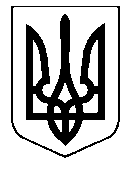 УкраїнаНОСІВСЬКА  МІСЬКА  РАДАНОСІВСЬКОГО  РАЙОНУ     ЧЕРНІГІВСЬКОЇ  ОБЛАСТІВИКОНАВЧИЙ  КОМІТЕТР І Ш Е Н Н Я26 квітня  2018 року                  м. Носівка	      		                          № 111Про  Програму боротьби з онкологічнимизахворюваннями  на 2018-2020 роки	З метою недопущення зростання соціальної напруги в громаді, пов’язаної з обмеженістю коштами медичної субвенції з державного бюджету на забезпечення медичними засобами онкологічних хворих,  керуючись статтею 34 Закону України «Про місцеве самоврядування в Україні», виконавчий комітет міської ради вирішив:1.Схвалити проект Програми боротьби з онкологічними захворюваннями  на 2018-2020 роки (додається).2. Подати проект Програми боротьби з онкологічними захворюваннями  на 2018-2020 роки на розгляд постійних комісій та сесії міської ради.3.  Контроль  за  виконанням  даного рішення  покласти  на заступника міського голови з питань гуманітарної сфери Міщенко Л.В. та начальника відділу СЗН Носівської міської ради Оксимець М.В.  Перший заступник міського голови                                     О.В. Яловський                      